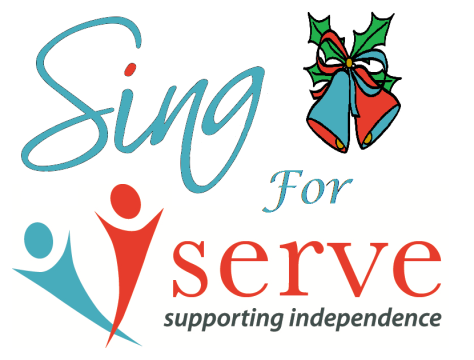 The Susan Hollowell Memorial Award 2023 Nomination FormPlease return to Ruth Moore at 8 West Street, Rushden by 4pm on Friday 17th November 2023I wish to nominate: …………………………………………………………………………………..My reason: (no more than 50 words)………………………………………………………………………………………………………………………………………………………………………………………………………………………………………………………………………………………………………………………………………………………………………………………………………………………………………………………………………………………………………………………………………………………………………………………………………………………………………………………………………………………………………………Your Name:                                                   Signature:	Your Contact info: